LOYOLA COLLEGE (AUTONOMOUS), CHENNAI – 600 034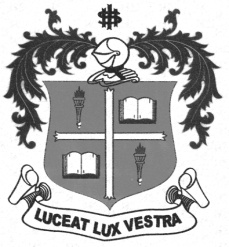 B.A. DEGREE EXAMINATION – TAMIL LITERATURETHIRD SEMESTER – NOVEMBER 2012TL 3502 - HISTORY OF LANGUAGE                 Date : 05/11/2012 	Dept. No.	        Max. : 100 Marks                 Time : 9:00 - 12:00 	                                             	x = 		x = x = 							(P.T.O.)$$$$$$$